          TORNEO INTERBARRIOS   2023 / 2024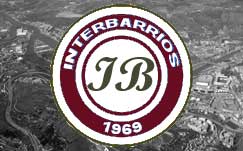 Acta oficial de la Jornada 4 celebrada el 29 de octubre de 20231.- ResultadosApertura- Incidencia partido Atlantic Isles - KokySe da por terminado el encuentro Atlantic Isles - Koky cuando se habían jugado 30 minutos de la segunda parte al tener que utilizar el campo para otro partido. En ausencia del árbitro designado para este partido, los equipos se tienen que poner de acuerdo en la persona que arbitre y, si no hay acuerdo, debe asumir cada equipo el arbitraje de una de las partes.Tras asumir el Atlantic  Isles el arbitraje en la primera parte, debido a la pasividad / lentitud del Koky en la designación del árbitro para la segunda parte ("nadie quería"), el comienzo de la misma se ha demorado 12 minutos desde la terminación de la primera parte, motivo por el cual ha tenido que finalizar el encuentro a falta de 15 minutos por tenerse que celebrar otro partido programado.Ante tal situación, se da por finalizado el encuentro con el resultado de ese momento y se rechaza, por los motivo expuestos, su propuesta de celebrar de nuevo el partido ni de jugarse los minutos pendientes.Además, dada la mínima capacidad de su delegado Raúl Cuellar en la encontrar solución al problema (como es su obligación), tildar de cachondeo el partido después e incluso reclamar la repetición del encuentro o la celebración de los minutos pendientes se le amonesta y aplica una sanción de 12 euros.- Incidencia partido Tartanga - UnireaAl finalizar el encuentro, el responsable del Unirea ha señalado en el Acta que el árbitro se ha dejado influir por el banquillo del Tartanga lo que ha ocasionado un perjuicio importante para su equipo así como ha afirmado que nunca ha visto una cosa así.Solicitada la opinión del Tartanga, su responsable señala que no fue así  sino considera que hubo un arbitraje absolutamente normal.Esa opinión coincide con la del árbitro que, además, señala su cansancio respecto del comportamiento habido y su duda respecto de volver a pitar en el Torneo manifestando su larga experiencia en el arbitraje y confirmando que nunca ha visto un comportamiento parecido al observado en varios equipos participantes además de que el importe percibido no está acorde con el nivel de riesgo que comporta arbitrar en nuestro Torneo.Igualmente, se ha comprobado que los jugadores que han recibido tarjeta amarilla en este encuentro no se encuentran en la relación de la web, aspecto obligatorio como es bien conocido por todos y que conduce a que las tarjetas sean aplicadas a otros jugadores con la consecuencia de no castigar adecuadamente los comportamientos indebidos.En concreto han recibido tarjeta amarilla los jugadores con licencias 5 y 6 que en el Acta figuran como Marius Gheorghe Stoean e Ionut Coran mientras que en la web de esta fecha están Alexander Vladut Pietrareanu y Victor Claudiu Bota respectivamente y no aparecen los primeros.Por todo ello, conocido el acuerdo reciente para definir las obligaciones de los delegados y dada la reincidencia del responsable del Unirea se le sanciona con 24euros y se le avisa que la próxima falta de cumplimiento por su parte de sus responsabilidades significará su expulsión del Torneo además de una importante sanción económica.- Incidencia partido 840 - San AgustínSe recibe un mensaje del responsable del 840 antes del comienzo del encuentro preguntando porqué se ha designado para este partido a un árbitro que hace años estuvo vinculado al San Agustín.Tal tipo de cuestión es considerada "poco afortunada" por el Comité de Competición dada la antigüedad del vínculo a que se refiere, la escasez conocida de árbitros -esta jornada no ha habido árbitro en un encuentro y en otro el asignado para un partido ha tenido que pitar dos por no presentación del previsto- además de contribuir a crear incertidumbre y predisposición para que puedan crearse problemas.Se le apercibe ante cualquier actuación similar recordando las responsabilidades y obligaciones del responsable.- Incidencia partido Cafeteros - La SedeAnte las protestas reiteradas del delegado del Cafeteros Rubén Darío, el árbitro le muestra tarjeta amarilla.Dada su condición de responsable, se le sanciona con 12 euros de multa.- Incidencia partido La Perla - Yepronor  Una vez acabado el encuentro, el delegado de La Perla (Miguel Lanz) se dirige al   árbitro reprochándole su forma de hacerlo y sugerirle que sería mejor que se  quedara en su casa.  Por ello se le sanciona con una multa de 12 euros.2.- Clasificación3.- Próxima jornada ( 5 noviembre 2023)          Torneo Apertura 4.- Tarjetas y sanciones de la jornada8 40amarilla a el (los) número (s) de licencia: 21 y 23Zabalaamarilla a el (los) número (s) de licencia: 5,7, 11 y 18.Kokymulta de 12 € por la acción del delegado detallada antes.Unireaamarilla a el (los) número (s) de licencia: 5 y 6.multa de 24 € por la acción del delegado detallada antes.La Perla del Oesteamarilla a el (los) número (s) de licencia: 3, 14 y 25.  multa de 12 € por la acción del delegado detallada antes.                                    San Agustínamarilla a el (los) número (s) de licencia: 2 y 19.Yepronoramarilla a el (los) número (s) de licencia: 1 y 12. Tartangaamarilla a el (los) número (s) de licencia: 19.La Sedeamarilla a el (los) número (s) de licencia: 10 y 25.Pindepaamarilla a el (los) número (s) de licencia: 8, 11 y 11.Cafeterosamarilla al delegado Rubén Darío y multa de 12 € por la acción detallada antes. 5.- SancionesNo podrán jugar el próximo domingo los siguientes jugadores / entrenadores:6.- Fichas y Actas.Todos los equipos deberán entregar a la Junta Directiva dos juegos del nuevo modelo de Fichas incluyendo el número de licencia, el nuevo texto, fotografía reciente de cada jugador, sus datos así como su firma.Una vez sellados, uno de los ejemplares se devolverá a cada equipo y servirá para acreditar a los jugadores participantes.Rogamos el estricto cumplimiento en este asunto a fin de evitar problemas que puedan surgir en casos de reclamaciones de otros equipos.Excepcionalmente, se permitirá la utilización de las Fichas de la temporada anterior durante las 3 primeras jornadas del Torneo.Todos los equipos deben tener sus Fichas de la web debidamente cumplimentadas (datos de cada jugador, nº de licencia y dorsal) que deben coincidir con el Acta que se entrega cada domingo al árbitro.El incumplimiento de esta obligación conlleva la sanción oportuna así como la posibilidad de que se aplique “alineación indebida”.Por ese motivo se ruega a todos los delegados se ocupen de mantener actualizadas las Fichas.El nuevo modelo de Acta, con anverso y reverso, que se debe utilizar está a disposición de todos los equipos en la web del Torneo.Cada equipo tiene obligación de presentar, debidamente cumplimentado, al árbitro el Acta antes del comienzo del encuentro, bien entendido que esta obligación se tiene que cumplir elaborándolo incluso a mano, no eximiendo de esta obligación a ningún equipo el que no se pueda sacar directamente de la web.También deberán entregarse las Fichas de los jugadores al árbitro antes del inicio del encuentro para que, si fuera necesario, se pudiese identificar a algún participante.Las fichas serán recogidas por el representante del equipo tras firmar el Acta al acabar el partido. 7.- Pagos a realizar.La cuota para esta temporada será de 1.500 euros para los equipos que venían participando desde años anteriores, salvo Cafeteros que, al ser su segunda temporada en el Torneo no tiene bonificación alguna y debe pagar 700 euros adicionales esta temporada y la siguiente para equipararse al saldo inicial de cada equipo en el momento de su ingreso en el Torneo. Los equipos nuevos deberán pagar la cantidad total de 2.900 euros debido a que no tienen bonificación con cargo al remanente y además deben pagar, durante cada una de las primeras 3 temporadas, la cantidad de 800 euros como “Cuota de incorporación” para que, al finalizar este periodo, alcancen los mismos derechos que los equipos antiguos.El calendario de pagos se acompaña más abajo.Igualmente, el importe de las multas pendientes de la temporada anterior  debe pagarse antes del 3 de octubre de 2023.Los equipos nuevos tiene además que pagar la “Cuota de incorporación” derivada de que durante tres temporadas deben equilibrar su saldo con el del resto de los equipos participantes en el Torneo.Por ello se ha establecido para ellos, las siguientes cantidades adicionales a la cuota general de esta temporada:- XXXXX: 800,00 euros (cada una de las temporadas 2023/24, 2024/25 y 2025/26).Los plazos de pago se han indicado al propio equipo estando sujetos a los plazos definidos para todos los equipos en el calendario general de pagos acordados en la reunión general.El calendario de pagos será por tanto:Se recuerda que cada semana de retraso se sancionará con una multa por importe del 4% semanal de la deuda pendiente y a partir de la tercera semana de retraso se podrá expulsar al equipo del Torneo.8.- Pagos pendientes a esta fecha.Son los siguientes:Por cada lunes siguiente las cantidades pendientes serán incrementadas por la multa correspondiente a su retraso.Se recuerda que el retraso superior a dos semanas supone la suspensión de los equipos afectados hasta que se pongan al día en los pagos..  				---------- 00000 ----------EquipogolesEquipogolesTartanga3Unirea2Cafeteros1La Sede08 402San Agustín0Zabala0Pindepa0La Perla del Oeste3Yepronor5Atlantic Isles1Koky0PuestoEquipoPartidosPartidosPartidosPartidosGolesGolesPuntosPuestoEquipojugganempperFavorContraPuntos1Cafeteros4310213102Zabala421164738 4042115374Yepronor4202111765San Agustín42029766La Perla del  Oeste42029967La Sede42028768Koky42026469Pindepa4121910510Atlantic Isles4212514411Unirea4103812312Tartanga41034113CampoHoraEquiposEquiposArteaga9Tartanga8 40Arrankudiaga9La SedeLa Perla del OesteLa Arboleda9YepronorKokyArrankudiaga11San AgustínAtlantic IslesLa Arboleda11UnireaZabalaEtxebarri 9PindepaCafeterosJugador / entrenadorEquipoSancionado sin jugar durante las fechas siguientes (ambas incluidas)Sancionado sin jugar durante las fechas siguientes (ambas incluidas)ObservacionesJugador / entrenadorEquipoinicialfinalObservacionesRubén Fernández Iglesias (nº 2)Zabala2-10-202231-12-2023Se le sanciona con 32 partidos de suspensión y 48 euros de multa por dar patadas en la cabeza y cuerpo de un contrario estando éste en el suelo sin defensa.La fecha final de suspensión se concretará según el nº de partidos en que intervenga el equipo.Acta del 12-6-2022Marius Jecu (nº 11)Unirea6-11-202230-6-2024Se le sanciona con 32 partidos de suspensión y 48 euros de multa por agredir al árbitro en el partido contra La Perla del Oeste.Acta del 23-10-2022Ioritz Jiménez Hernández(nº 9)Zabala15-1-202330-6-2023 Se le sanciona con 16 partidos, 48 euros de multa y la obligación de arbitrar cuando se le indique durante esta temporada  por los hechos indicados en el Acta del 18-12-2022.Esta sanción se alargará hasta 30-6-2024 si se niega a arbitrar los partidos que se le asignen.Acta del 18-12-2022Ioritz Jiménez Hernández(nº 9)Zabala1-10-202331-12-2023Se le sanciona hasta el 31-12-2023 por haber jugado el partido del 12-2-2023 estando sancionado.Acta del 12-2-2023Diego López Torres 
(nº 21)Zabala15-1-202330-6-2024Se le sanciona con 32 partidos de suspensión, 48 euros de multa y el coste de solucionar la rotura de la correa del reloj del árbitro por agredirle.Acta del 18-12-2022Marcos Mendoza Trujillo (nº 2)San Agustín14-5-202330-6-2024Se le sanciona con 32 partidos de suspensión y 48 euros de multa por propinar un puñetazo a un contrario que había cometido una falta sobre un compañero suyo.Acta del 7-5-2023Aziz Erroumani(nº 3)Pindepa14-5-202330-6-2027Se le suspende la ficha a perpetuidad y se le multa con 48 euros por golpear al árbitro con el balón, cagarse en su puta madre y seguir ofendiéndole tras ser expulsado. Incluso tras el partido, espera al árbitro para gritarle e insultarle nuevamente.Acta del 7-5-2023fechaCantidad acumulada que cada equipo debe llevar pagada (sin incluir multas)Cantidad acumulada que cada equipo debe llevar pagada (sin incluir multas)fechaEquipos nuevos (Cafeteros)Resto de equiposPara el día9-10-2023600 euros300 eurosPara el día6-11-20231.200 euros700 eurosPara el día11-12-20231.700 euros1.100 eurosPara el día15-1-20242.100,00 €1.400 eurosPara el día5-2-20242.500,00 €1.500 eurosEquipoImporte pendiente (1)0 €